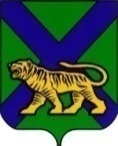 Территориальная ИЗБИРАТЕЛЬНАЯ КОМИССИЯ
Партизанского районаРЕШЕНИЕс. Владимиро-АлександровскоеО Рабочей группе территориальной избирательной комиссииПартизанского района по информационным спорам и инымвопросам информационного обеспечения выборов	В соответствии  со статьей 27, частью 10 статьи 66 Избирательного кодекса Приморского края, в  целях реализации полномочий территориальной избирательной комиссии Партизанского района по контролю за соблюдением участниками избирательного процесса порядка и правил информирования избирателей, проведения предвыборной агитации при проведении избирательных кампаний всех уровней, а также в целях оперативного решения вопросов по информационным спорам, территориальная  избирательная комиссия Партизанского районаРЕШИЛА:1.Утвердить Положение о Рабочей группе территориальной избирательной комиссии Партизанского района по информационным спорам и иным вопросам информационного обеспечения выборов (приложение № 1).2.Утвердить состав Рабочей группы территориальной избирательной комиссии  Партизанского района по информационным спорам и иным вопросаминформационного обеспечения выборов (приложение № 2).3. Разместить настоящее  решение на сайте администрации Партизанскогомуниципального района в разделе «Территориальная избирательная комиссия Партизанского района» в информационно-телекоммуникационной сети «Интернет». 6. Возложить контроль за исполнением настоящего решения на председателя территориальной избирательной комиссии Партизанского района Ж.А. Запорощенко.Приложение № 1ПОЛОЖЕНИЕО Рабочей группе территориальной избирательной комиссииПартизанского района по информационным спорам и инымвопросам информационного обеспечения выборов1. Настоящее Положение о Рабочей группе территориальнойизбирательной комиссии Партизанского района(далее – Комиссия) по информационнымспорам и иным вопросам информационного обеспечения выборов (далее –Положение) определяет порядок и формы деятельности Рабочей группы по информационным спорам и иным вопросам информационного обеспечениявыборов (далее – Рабочая группа).Рабочая группа создается в целях всестороннего и полного рассмотренияжалоб и обращений, поступающих в период подготовки и проведениявыборов, связанных с нарушениями порядка и правил информированияизбирателей, установленного порядка проведения предвыборной агитации дляих предварительного рассмотрения и подготовки предложений на заседаниеКомиссии  или мотивированных проектов ответов заявителям.Рабочая группаобразуется из числа членов  Комиссии,представителейорганизаций, осуществляющих выпуск средств массовой информации. Персональный состав Рабочейгруппы утверждается решением Комиссии.При возложении на Комиссию полномочий окружной избирательной комиссииРабочая группа исполняет обязанности рабочей группы поинформационным спорам и иным вопросам информационного обеспечениясоответствующей окружной избирательной комиссии.Полномочия Рабочей группы, установленные настоящимПоложением, реализуются ею в период срока полномочий Комиссии.2. В компетенцию Рабочей группы входит:- сбор, систематизация и ввод в задачу «Агитация» Государственнойавтоматизированной системы Российской Федерации «Выборы»уведомлений о готовности предоставить эфирное время, печатную площадь,также сведений о размерах и иных условиях их оплаты, представленных Комиссиюорганизациями телерадиовещания, редакциями периодическихпечатных и сетевых изданий;- сбор, систематизация и ввод в задачу «Агитация» Государственнойавтоматизированной системы Российской Федерации «Выборы» сведений о размере и других условиях оплаты работ по изготовлению печатныхагитационных материалов, представленных организациями,индивидуальными предпринимателями, выполняющими работы(оказывающими услуги) по изготовлению печатных агитационныхматериалов, в Комиссию в порядке, установленном законодательством овыборах;- сбор, систематизация и ввод в задачу «Агитация» Государственнойавтоматизированной системы Российской Федерации «Выборы» печатныхагитационных материалов или их копий, экземпляров аудиовизуальныхагитационных материалов, фотографий, иных агитационных материалов,представленных в Комиссию кандидатами, избирательными объединениями;- рассмотрение во взаимодействии с контрольно-ревизионной службойэкземпляров печатных агитационных материалов или их копий, экземпляроваудиовизуальных агитационных материалов, фотографий, иныхагитационных материалов, представленных в Комиссию кандидатами,избирательными объединениями, на предмет их соответствиязаконодательству о выборах, а также подготовка соответствующихзаключений (решений) Рабочей группы;- сбор, систематизация и размещение на сайте администрации Партизанского муниципального района в разделе «Территориальная избирательная комиссия Партизанского района» в информационно-телекоммуникационной сети «Интернет» информации о фактах предоставления помещений, находящихся вгосударственной или муниципальной собственности и безвозмезднопредоставленной избирательным объединениям, зарегистрировавшимкандидатов, зарегистрированным кандидатам для проведения агитационныхпубличных мероприятий в форме собраний;- рассмотрение вопросов, касающихся публикаций результатов опросовобщественного мнения, связанных с выборами;- рассмотрение во взаимодействии с Рабочей группой по обращениямграждан обращений о нарушениях законодательства, регулирующегопорядок информирования избирателей и проведения предвыборной агитации,допущенных избирательными объединениями, кандидатами, организациямителерадиовещания, редакциями периодических печатных изданий, инымилицами в ходе избирательной кампании, подготовка и принятиесоответствующих заключений (решений) Рабочей группы;- подготовка проектов представлений Комиссии о пресечениипротивоправной агитационной деятельности и привлечении виновных лиц кответственности, установленной законодательством Российской Федерации;- рассмотрение полученных Комиссией от государственных органов,государственных учреждений, их должностных лиц, органов местногосамоуправления, организаций, в том числе организаций телерадиовещания,редакций периодических печатных изданий, общественных объединений, ихдолжностных лиц сведений и материалов по вопросам компетенции Рабочейгруппы;- ввод в задачу «Агитация» Государственной автоматизированнойсистемы Российской Федерации «Выборы» сведений о заседаниях Рабочейгруппы по информационным спорам и иным вопросам информационногообеспечения выборов.3. Рабочая группа в своей деятельности руководствуется КонституциейРоссийской Федерации, федеральными конституционными законами,федеральными законами, законами Приморского края, инструкциями,нормативными актами Центральной избирательной комиссии РоссийскойФедерации и Избирательной комиссии Приморского края, решениями Комиссии, а также настоящим Положением.4. Заседание Рабочей группы созывает руководитель Рабочей группы (в случае его отсутствия - заместитель руководителя Рабочей группы). Заседание Рабочей группы созывается по мере необходимости. Заседание Рабочей группы является правомочным, если на нем присутствует более половины от установленного числа членов Рабочей группы.Деятельность Рабочей группы осуществляется на основе коллегиальности, открытого обсуждения вопросов, относящихся к ее компетенции.
	В заседании Рабочей группы вправе присутствовать и высказывать своемнение члены Комиссии с правом решающего голоса, члены  Комиссии с правом совещательного голоса,системный администратор  и другие, участвующие в подготовке материалов к заседанию.В заседании Рабочей группы вправе принимать участие заявители, лица, чьи (чье) действия (бездействие) явились (явилось) основанием для вынесения вопроса на рассмотрение Рабочей группы, а также лица, уполномоченные представлять их интересы, и иные заинтересованные лица. Полномочия представителя заявителя и иных заинтересованных лиц должны быть оформлены в установленном законом порядке.Для рассмотрения выносимых на заседание Рабочей группы вопросов могут приглашаться представители избирательных комиссий, организаций, осуществляющих выпуск средств массовой информации, органов государственной власти, иных государственных органов, органов местного самоуправления, специалисты, эксперты и иные лица. Список указанных лиц составляется и подписывается руководителем Рабочей группы либо его заместителем накануне очередного заседания.О времени и месте заседания Рабочей группы извещаются члены окружной избирательной комиссии с правом решающего и с правом совещательного голоса.Руководитель Рабочей группы дает поручения, касающиеся подготовки материалов к заседанию Рабочей группы, оповещения ее членов и приглашенных лиц о времени и месте заседания Рабочей группы, организует делопроизводство в Рабочей группе, председательствует на ее заседаниях.
В отсутствие руководителя Рабочей группы, а также по его поручению обязанности руководителя Рабочей группы исполняет его заместитель, а в случае его отсутствия - иной уполномоченный на то член Рабочей группы.
Продолжительность выступлений на заседаниях Рабочей группы устанавливается председательствующим по согласованию с докладчиками и содокладчиками и не должна превышать: для доклада - десяти минут, содоклада - пяти минут, иных выступлений - трех минут, для справок, оглашения информации, обращений - двух минут, заключительного слова докладчика - трех минут.5. Поступившие в  Комиссию обращения и иные документы рассматриваются на заседаниях Рабочей группы по поручению председателя, а в его отсутствие - заместителя председателя или секретаря Комиссии.Подготовка к заседаниям Рабочей группы ведется в соответствии с поручениями руководителя Рабочей группы членом рабочей группы, ответственным за подготовку конкретного вопроса, а также другими членами Рабочей группы, а также привлекаемыми специалистами. К заседанию Рабочей группы готовятся документы, необходимые для рассмотрения обращений, и иные документы, проект решения Рабочей группы по рассматриваемому обращению или иному документу, а в необходимых случаях - заключения специалистов.6. Срок рассмотрения обращений, поступающих в Рабочую группу, определяется в соответствии с федеральными законами, инструкцией по делопроизводству соответствующей избирательной комиссии.7. На заседании Рабочей группы ведется протокол, а при необходимости - аудиозапись. Протокол заседания Рабочей группы ведет секретарь заседания, назначаемый председательствующим на заседании Рабочей группы. В протоколе указываются: дата и повестка дня заседания Рабочей группы, присутствующие на заседании (члены Рабочей группы, заинтересованные стороны или их представители, другие приглашенные на заседание, выступившие при обсуждении вопросов повестки дня), внесенные предложения, результаты голосования по внесенным предложениям, а также итоговое решение Рабочей группы и результаты голосования по этому решению. Протокол подписывают председательствующий на заседании Рабочей группы и секретарь.По результатам рассмотрения каждого вопроса на заседании Рабочей группы принимается решение, которое подписывается руководителем Рабочей группы и секретарем заседания.Решение Рабочей группы принимается большинством голосов от числа присутствующих на заседании членов Рабочей группы открытым голосованием. В случае равенства голосов "за" и "против" голос председательствующего на заседании Рабочей группы является решающим.Член Рабочей группы не принимает участия в голосовании, если предметом рассмотрения Рабочей группы является обращение в связи с действием (бездействием) организации, осуществляющей выпуск средств массовой информации, представителем которой он является. В этом случае указанный член Рабочей группы не учитывается при определении установленного числа членов Рабочей группы и числа присутствующих на заседании членов Рабочей группы.8. Решение Рабочей группы, а при необходимости и соответствующий проект решения окружной избирательной комиссии выносятся на заседание окружной избирательной комиссии в установленном порядке. С докладом по этому вопросу выступает руководитель Рабочей группы или по его поручению - заместитель руководителя либо член Рабочей группы - член окружной избирательной комиссии с правом решающего голоса.9. Обращения, касающиеся нарушений законодательства о выборах в ходе информирования избирателей, при проведении предвыборной агитации, копии ответов на эти обращения, обращения о порядке применения законодательства в ходе информирования избирателей при проведении предвыборной агитации, другие документы подлежат хранению в порядке, установленном Центральной избирательной комиссией Российской Федерации.

Приложение № 2СОСТАВРабочей группы территориальной избирательной комиссииПартизанского района по информационным спорам и инымвопросам информационного обеспечения выборов18.06.2019                        № 725/168Председатель комиссииЖ.А. ЗапорощенкоСекретарь комиссииО.В. БелянинаУТВЕРЖДЕНОрешением территориальнойизбирательной комиссии Партизанского районаот 18 июня 2019 года № __/___УТВЕРЖДЕНрешением территориальнойизбирательной комиссииПартизанского районаот 18 июня 2019 года № __/___1.-член Комиссии с правомрешающего голоса, руководительРабочей группы;2.-член Комиссии с правомрешающего голоса, заместительруководителя Рабочей группы;3.член Комиссии с правомрешающего голоса, секретарь Рабочейгруппы4.-5.-и. о .главного редактора общественно-политическойгазеты Партизанского района «Золотая Долина» (посогласованию)6.-заместитель начальника полиции поохране общественного порядка